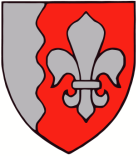 JÕELÄHTME VALLAVALITSUS	Vastavalt nimekirjale								01.12.2023 nr 6-4/5930-1Jõelähtme valla üldplaneeringu esitamine seisukoha andmiseksJõelähtme valla üldplaneeringu koostamine ja üldplaneeringu keskkonnamõju strateegiline hindamine algatati Jõelähtme Vallavolikogu 30.05.2012 otsusega nr 294. Jõelähtme valla üldplaneeringu eskiis oli avalikul väljapanekul 16.11.-30.11.2015. Eskiislahendusega ja keskkonnamõju strateegilise hindamise aruande projektiga sai tutvuda 09.05-17.05.2016 Jõelähtme valla kodulehel. Avalik arutelu toimus Jõelähtme rahvamajas 17.05.2016.Üldplaneering võeti vastu Jõelähtme Vallavolikogu 12.04.2018 otsusega nr 62. Üldplaneeringu ja keskkonnamõju strateegilise hindamise aruande avalik väljapanek toimus 01.06-29.07.2018 ning avalik arutelu 06.09.2018.Kooskõlastamiseks esitatav planeeringulahendus on koostatud arvestades laekunud ettepanekuid ja kohaliku omavalitsuse seisukohti laekunud ettepanekutele ja vastuväidetele. Kuna planeeringu vastuvõtmisest on möödunud üle viie aasta, esitame kaasajastatud planeeringumaterjalid uuesti seisukoha andmiseks.Üldplaneeringu dokumendid on kättesaadavad Jõelähtme Vallavalitsuse serveris: https://maja.joelahtme.ee/?dir=Yldplaneerin_alg_2012%2F2023.12.01_kooskolastamiseleLugupidamisega(digitaalselt allkirjastatud)Andrus UmbojavallavanemAdressaadid:	Regionaal- ja Põllumajandusministeerium, Eesti Keskkonnaühenduste Koda, Riigimetsa Majandamise Keskus, AS Eesti Raudtee, MTÜ Eesti Erametsaliit, Elering AS, Elektrilevi OÜ, AS Eesti Gaas, OÜ Loo Vesi, Aktsiaselts Loo ElekterMaike Heido, maike.heido@joelahtme.ee, 6054851